SUBIECTELE PROBEI PRACTICE PENTRUEXAMENUL DE ATESTAT PROFESIONAL LA INFORMATICĂ, 2019-2020SISTEME DE OPERARE, ABILITĂŢI DE TEHNOREDACTARE, CALCUL TABELAR, PREZENTĂRISPECIALIZAREA  MATEMATICĂ – INFORMATICĂ și MATEMATICĂ – INFORMATICĂ, INTENSIV INFORMATICĂ Subiectul nr. 1 Creaţi un folder cu numele WORD pe spaţiul  de lucru(desktop). În folderul WORD, creaţi un document MsWord cu numele word.   Numerotaţi paginile documentului nou creat la subsolul paginii (footer) aliniat stânga (left), începând cu numărul 2. Setaţi marginile paginii astfel: margine stânga (left) 2,5 cm, margine sus (top) 2 cm, margine jos (bottom) 2 cm și margine dreapta (right) 2 cm. Cu ajutorul editorului de ecuaţii să se scrie următoarea expresie în documentul nou creat: 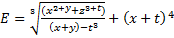 Căutaţi în help-ul sistemului de operare informaţii despre Multimedia, realizaţi o captură a ecranului (printscreen) cu rezultatul căutării şi salvaţi-l în documentul nou creat. În Excel creaţi următorul tabel şi aplicaţi formula pentru a calcula: TOTAL (înmulțind Cantitate cu Preț unitar), MINIMUL, MAXIMUL și MEDIA pentru cantitate : Introduceţi simbolul monetar $ pentru coloana C. Alegeţi pentru tabel o bordură (border) punctată de culoare roşie. Realizaţi o prezentare Power Point care să conţină 4 diapozitive (slide- uri) cu tema ”Cele patru anotimpuri”. Fiecare diapozitiv (slide) va avea aspectul Titlu (Layout). Alegeţi un şablon potrivit temei şi inseraţi în fiecare diapozitiv (slide) câte o imagine sugestivă. Numai pentru cel de al doilea diapozitiv (slide) aplicați pe fundal (background) un efect de umplere de tip gradient (Gradient fill) din culorile alb și roșu, cu stil de umbrire pe diagonală. Inserați în subsolul diapozitivelor (slide- urilor)  în partea dreaptă numele vostru și aplicați numerotare automată în partea stângă diapozitivelor (slide- urilor). Orientarea diapozitivelor (slide- urilor) să fie vedere (landscape). Subiectul nr. 2 Pe spaţiul de lucru (desktop) creaţi următoarea structura arborescentă: 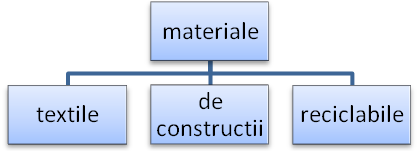 În folderul textile creaţi un document cu numele îmbracaminte.doc. Introduceţi două paragrafe cu subiectul îmbrăcăminte de bumbac folosind un motor de căutare şi formatați cele două paragrafe astfel încât să aibă fiecare literă majusculă la margine. La sfârşitul primului paragraf inseraţi o notă de subsol - îmbrăcăminte de bumbac. Formatați tot textul să fie scris cu Cambria, 14 și  stilul Accentuat. Sortaţi pictogramele de pe desktop după nume şi realizaţi o captură de ecran (printscreen) pe care o salvaţi în pagina 2 din documentul creat la punctul anterior. Realizaţi în Excel un tabel de forma: 5. În coloana a treia scrieți rezultatul în urma evaluării expresiei E= a AND b, iar în coloana ”REZULTAT” introduceţi o formulă astfel încât să se completeze automat valoarea 1 pentru T şi 0 pentru F. 6. Realizaţi o prezentare Power Point de 4 diapozitive cu tema: 1 iunie, și introduceți câte o imagine sugestivă și un text pe tema dată. Primul diapozitiv va conţine un cuprins cu 3 subtitluri şi pentru fiecare dintre acestea câte o imagine. Fiecărei imagini îi inseraţi câte o legătură către diapozitivele (slide-urile) - 2, 3, 4. Adăugaţi o notă de subsol pentru fiecare diapozitiv (slide) și aplicaţi animaţii la nivel de diapozitiv (slide) pentru text și imagini.Subiectul nr. 3 Pe desktop creaţi un folder cu numele dumneavoastră. În folderul creat la punctul anterior, creaţi un document MsWord cu numele poze. Folosind un motor de căutare salvaţi în documentul poze, 2 imagini cu ursul brun și o mică descriere a acestuia în trei paragarafe. Primului paragraf îi aplicaţi stilul CTRL Large, și o indentare specială pentru prima linie la 1 cm, spațiere la 1,5 interlinie, și aliniere stânga-dreapta (justify). Folosind Help-ul găsiți informații despre formele automate și copiați două paragrafe în document în pagina a doua.  Arătaţi cum adăugaţi o imprimantă ca implicită şi realizaţi o captură de ecran (printscreen) pe care o inseraţi în cea de a treia pagină a documentului. Imprimaţi  documentul într-un fişier poze.prn, în folderul dumneavoastră, apoi salvaţi documentul. Realizaţi în Excel un tabel de forma: Completaţi tabelul cu 5 rânduri, datele sunt fictive. Realizati formatarea necesară pentru a fi vizibile permanent informațiile din coloana A - CANDIDAT. Calculaţi cu ajutorul unei formule valorile din coloana C astfel încât sa afişeze rezultatul promovat pentru cei care au media mai mare sau egală cu 6 și nepromovat pentru medii mai mici de 6. Setați media astfel încât sa aibă două zecimale. Realizaţi o prezentare de 4 diapozitive în care să introduceţi tabelul creat în Excel (în slideul 2). În cel de al treilea diapozitiv (slide)  introduce-ţi o diagramă pentru tabelul dat. Setaţi un efect de tranziţie automat pentru toate diapozitivele.  Adăugați câte o notă de subsol pentru fiecare diapozitiv (slide). Rulați prezentarea începând cu diapozitivul (slide) 3.Subiectul nr. 4 Pe discul de lucru creaţi un folder cu numele dumneavoastră. În folderul creat la punctul anterior, creaţi un document MsWord cu numele word.  În Word  realizaţi tabelul de mai jos: Denumirile coloanelor să se scrie îngroşat, centrat în celulă (vertical şi orizontal). După completarea valorilor celulelor coloanelor Medii, să se completeze coloana Medie generală cu ajutorul formulei Word. Coloana Observaţii să se coloreze şi să se completeze cu câte un symbol (Wingdings) la alegere și să se centreze și coloreze diferit celulele (la alegere).  Creaţi un registru de lucru cu numele BACALAUREAT care să conţină 4 foi de calcul (sheet-uri) cu denumirile: Română, Matematică, Fizică și Rezultate. Alegeţi pentru fiecare foaie de calcul (sheet) câte o culoare de fundal (background). Inserați tabelul creat la punctul 2 în foaia de calcul (sheet) Rezultate. 6. Realizaţi o prezentare PowerPoint de 3 diapozitive cu tema: Aplicații. Modificați numele utilizatorului cu numele vostru și realizati o capură (printscreen) a ecranului în momentul modificării pe care o inserați în ultimul diapozitiv (slide). Ascundeți bara de instrumente panglica (ribbon), realizați o capură (printscreen) a ecranului în momentul modificării pe care o inserați în penultimul diapozitiv (slide). Aplicați prezentării vizualizarea modul sortare diapozitive (slide sorter).Subiectul nr. 5Pe discul de lucru creaţi un folder cu numele dumneavoastră. În folderul creat la punctul anterior, creaţi un document cu numele word.doc. Inseraţi, în documentul creat un text despre licheni și două imagini sugestive. Adăugaţi linkul de unde ați luat aceste informații. În aplicaţia Paint setaţi unitatea de masură a imaginii astfel încât să apară în cm și realizaţi  o capură (printscreen) a ecranului în momentul modificării pe care o introduceţi în cea de a doua pagină a documentului. Desenați patru cercuri concentrice și le colorați începând de la centru cu roșu, verde, albastru si galben. Salvați documentul cu numele cercuri.jpg. În Excel realizaţi următorul tabel în prima foaie de calcul: Completaţi datele din tabel cu 5 rânduri astfel: introduceţi simbolurile monetare automat, apoi realizaţi o diagramă de tip linie cu marcaje care să conţină data şi lira sterlină. Creaţi un subsol în care să se regăsească clasa şi numele liceului dumeavoastră, pe două rânduri, alineate la dreapta. Dați foii de calcul (sheet) numele Curs valutar. În a doua foaie de calcul (sheet)  realizați o captură de ecran (printscreen) în care să se vadă cum copiați foaia de calcul (sheet) Curs valutar într-un registru nou. Realizaţi o prezentare PowerPoint de 4 diapozitive cu tema: Spaţiul. În cel de-al doilea diapozitiv inseraţi data şi ora actualizate automat în subsol. Ascundeţi cel de-al 3-lea diapozitiv şi în  cel de-al 4-lea inseraţi un buton de acţiune care să redea sunetul de aplauze. Folosind un motor de cautare inserați imagini și text în fiecare diaozitiv, imaginile să fie încadrate în chenar de culoare galben, iar textul să fie scris cu Calibri, mărimea 12 de culoare verde. Subiectul nr. 6 Pe discul de lucru creaţi un folder cu numele dumneavoastră. În folderul creat la punctul anterior, creaţi un document MsWord cu numele word. Scrieți textul identic cu cel de mai jos, aplicați textului un efect 3D și o umbră la alegere: 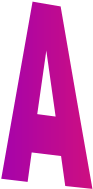 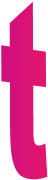 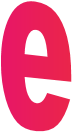 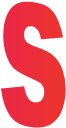 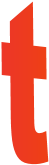 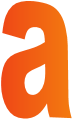 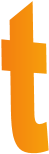 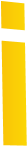 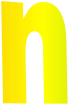 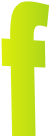 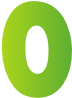 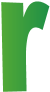 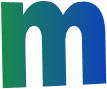 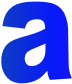 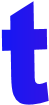 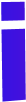 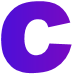 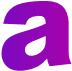 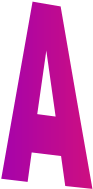 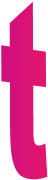 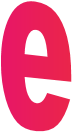 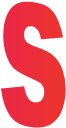 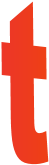 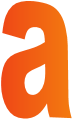 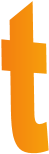 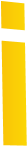 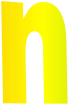 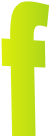 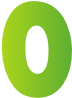 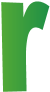 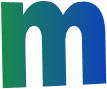 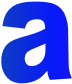 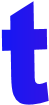 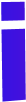 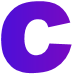 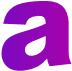 Creaţi un antet în document cu numele liceului, data și ora curentă cu actualizare; sub ele inseraţi o linie orizontală dublă. Inseraţi în subsol partea stângă numele vostru și număr de pagină în partea din dreapta jos, apoi salvaţi documentul. Realizaţi în Excel urmatorul tabel: Completaţi 6 rânduri din tabel cu date fictive. Sortaţi datele din tabel descrescător după LOCUL OCUPAT şi crescător după ȚARA. Formataţi primul rând din tabel astfel încât textul să fi scris pe diagonală. Trasați un grafic radial pentru tabelul completat. Realizaţi o prezentare Power Point care să conţină 5 diapozitive, cu tema: Planeta albastră iar primul și al treile diapozitiv să aibă aspectul Titlu (Layout). Aplicați o temă la alegere prezentării. Completați diapozitivele cu text și imgini folosind un motor de căutare. Folosid o funcție specială inserați o imagine cu Planeta Pamânt pe toate diapozitive cu excepția celor Titlu (Layout).  În ultimul diapozitiv introduceţi o imagine cu pământul, căreia să-i alegeţi o cale de mişcare circulară. Aplicați efect de tranziție la alegere diapozitivelor. Subiectul nr. 7 1. Pe discul de lucru creaţi un folder cu numele dumneavoastră. Înfolderul creat la punctul anterior, creaţi un document MsWord cu numele word.doc. Stabiliți următoarea formatare la nivel de pagină: dimensiune hârtie A4, margine sus (top), margine jos (bottom), margine dreapta (right) 2 cm (0.79”), iar margine stânga(left) 2,5 cm(0.98”). Reproduceţi diagrama următoare:  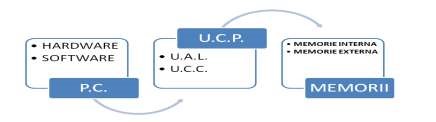 Inseraţi o imgine din Miniatura şi formataţi imaginea astfel încât să aibă exact 4 cm (1.57”) înălţime şi 4 cm (1.57”) lăţime. Realizaţi în Excel un tabel de următoarea formă: Completaţi cu 5 rânduri pe care le reprezentați într-un grafic de tip coloană. Dați graficului titlul CAMPIONATUL DE FOTBAT. Colorați coloanele graficului în culori diferite și aplicați-le etichete de date iar fundalul graficului să fie de culoare gri. Realizaţi o prezentare PowerPoint de 5 diapozitive cu tema: Grădina botanică, folosind informatii de pe Internet text și imagini. Pentru toate imginile inserate folosiţi legenda și setați luminozitatea și contrastul la 30% . Folosind coordonatorul de diapozitive (Master slide) inserați textul GRĂDINA BOTANICĂ de culoare roșie în coltul din stânga jos. Adăugaţi fiecărui diapozitiv un efect de tranziţie.Subiectul nr. 8Pe discul de lucru creaţi un folder cu numele dumneavoastră. În folderul creat la punctul anterior, creaţi un document MsWord cu numele word. Folosind WordArt realizați următorul text, căruia îi modificați culoare combinată verde și maron și aplicați textului un efect 3D:  Creaţi în continuare folosind caseta text un model de adeverinţă care se eliberează pentru a atesta absolvirea unui curs. Pentru numele cursantului folosiţi fontul ARIAL, bold, cursiv, dimensiune 12. Pentru tipul cursului, folosiţi fontul ARIAL, boldat, dimensiune 14, cursiv. Titlul ADEVERINŢĂ va avea fontul ARIAL, dimensiune 16, bold, centrat. Veţi păstra caracteristicile observabile pe text și veți folosi minim două casete de text: SC................... ...... ....... ...... Adresa: Str......Nr............. CUI................................... ADEVERINŢĂ Nr.____ / ______ Se adevereşte prin prezenta că d-l / d-na ..........................  a absolvit cursul CONTABILITATEA AFACERILOR în perioada _____ - _____.  La examen a obţinut nota ____.                                                                                        Director, Realizaţi în Excel un tabel de forma: Completaţi cu 5 linii tabelul şi realizaţi totalul cu ajutorul unei formule. Alinierea datelor: centrat orizontal şi vertical; aplicaţi tabelului un chenar albastru, stilul liniei groasă, pentru partea exterioară, iar pentru partea interioară de culoare verde stilul liniei dublă, fundalul tabelului va avea culoarea portocaliu. Să se calculeze media vânzărilor pe fiecare lună. Să se calculeze cantitatea totală vândută pe cele 3 luni pentru fiecare produs. Să se calculeze totalul vânzărilor. 6. Realizati o scurtă prezentare cu titlul ANOTIMPURILE care sa cuprinda 2 slideu-ri pentru fiecare anotimp. Pentru fiecare anotimp primul slide va avea o imagine de fundal și numele anotimpului scris cu Word Art. Fiecare diapozitiv va avea propriul efect de tranzitie.Subiectul nr. 9 Pe discul de lucru creaţi un folder cu numele dumneavoastră. În folderul creat la punctul anterior, creaţi un document MsWord cu numele word.   Inseraţi în document 2 pagini de conţinut cu tema PARAGRAF folosind Help-ul. Împărţiţi textul în 2 coloane, textul scris cu fontul Cambria 12, iar spațiul dintre rânduri de 1,5 aliniere stânga-dreapta. Creați următoarea diagramă: 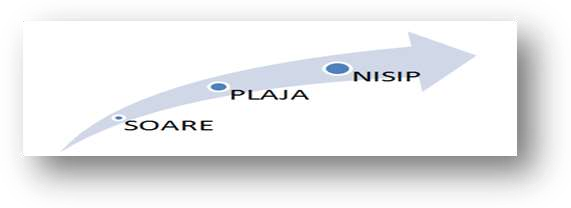 Realizaţi un tabel în Excel de forma: 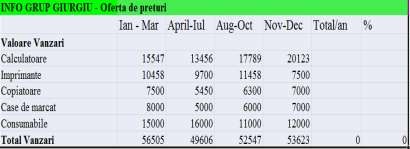 Completaţi în tabel coloanele Total/an unde faceți suma lunilor și % unde împărțiți valoare pe trimestru la Total/an. Dați nume foii de calcul-TOTAL PREȚURI. Copiați foaia de calcul TOTAL PREȚURI la sfârșitul registrului și o numiți TOTAL, apoi trasați un grafic la alegere aferent tabelului.   Realizați o prezentare PowerPoint de 6 diapozitive cu tema Fenomene fizice. Inseraţi antetul cu tema prezentării în fiecare diapozitiv cu excepţia primului.  6. Introduceţi tranziţii şi efecte de animaţie (de intrare şi căi de mişcare) pentru fiecare diapozitiv. Realizaţi o arhivă pentru folderul creat .Subiectul nr. 10Pe discul de lucru creaţi un folder cu numele dumneavoastră. În folderul creat la punctul anterior, creaţi un document MsWord cu numele word.doc.  Realizați captura ecranului cu informațiile despre sistemul de operare folosit pe PC-ul pe care lucrați şi inseraţi captura în documentul creat anterior. Cu ajutorul editorului de ecuaţii să se scrie următoarea matricea: Realizaţi în Excel următorul tabel : Formatări pentru tabel: Capul de tabel va fi aliniat centrat, fontul utilizat Cambria, Bold, culoare albastru, dimensiunea de 12. Fontul utilizat pentru textul din tabel va fi Constantia de dimensiune 9, culoare albastru. Conturul tabelului: linie dublă de culoare roşie, grosimea de 3/4 pct., liniile dintre coloane să fie punctate de culoare verde şi grosime 1 pct. Completaţi tabelul cu 4 linii, iar coloana Numar elevi o completați folosind o formulă. 6. Realizaţi o prezentare PowerPoint de 7 diapozitive cu tema Cele 7 minuni ale lumii. Fiecare diapozitiv va avea inserată o imagine ca fundal şi va fi de forma: titlu şi conţinut. Tranziţia diapozitivelor se face automat. Faceți setările necesare astfel încât tranziția să se realizeze în mod automat după fiecare 5 secunde. Formatați imaginea din diapozitivul al doilea astfel încât vizualizarea acesteia să conțină numai nuanțe de gri, dimensiunea să fie înălțime (height) 5 cm (1.97") și lățime (width) 4 cm (1,57").Subiectul 11 1. Accesați partiția D şi creaţi următoarea structură de directoare: Utilizaţi funcţia Ajutor (Help) pentru a căuta informaţii despre notepad. Copiaţi două rânduri din informaţia găsită, care să conţină cuvântul cheie în fișierul FIS1.doc din directorul (folder-ul) ATESTAT3. 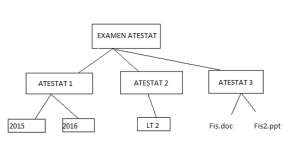 Cautaţi pe hard-ul calculatorului vostru toate fişierele cu extensia „.txt” a căror nume începe cu grupul de litere „ms”. Fără a deschide fereastra aferentă directorului (folder-ului) în care se găseşte, copiaţi pe desktop unul din aceste fişiere. Inserați urmatoarele  ecuații matematice în aplicația Microsoft Word. Salvați apoi documentul cu numele ecuații.doc în directorul (folder-ul) ATESTAT1. 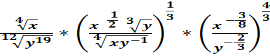 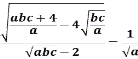 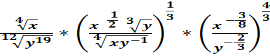 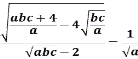 Într-un document Word inseraţi o imagine peste care puteţi scrie un text de câteva rânduri (3-4) cu font Arial, dimensiune 14, Italic, culoare galben. Formataţi acest text astfel: - pagina A4, tip vedere (landscape) cu marginile documentului de: 3,5 cm stânga, 2,5 cm dreapta, 2 cm sus, 2,5 cm jos. Salvați documentul cu numele imagine.doc în directorul (folder-ul) ATESTAT2. 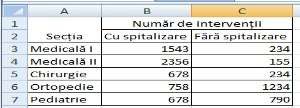 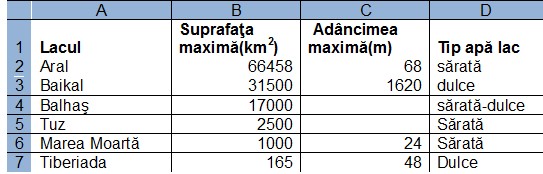 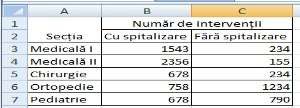 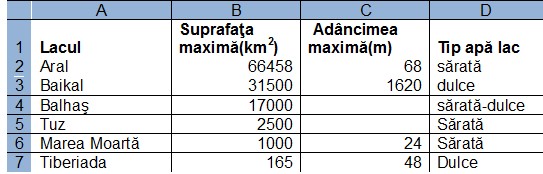 Creați  urmatorul registru de calcul: În celula B10 a foii de calcul, introduceți  formulă care să calculeze automat valoarea minimă din grupul B2:B4, înmulțită cu 100. Formatați celula astfel încât valoarea conținută să fie afișată in format științific. Creaţi o prezentare care să conţină 2 diapozitive 	(slide-uri), 	respectând	cerinţele următoare:	Primul 	diapozitiv(slide) va 	conţine informaţiile din imaginea de mai sus. Al doilea diapozitiv (slide) va conţine o diagramă bazată pe informaţiile din primul diapozitiv (slide), cu următoarele caracteristici: Tip diagramă: Con 3-D, titlul Statistică intervenţii, etichetele de date vor fi afişate; culoarea de umplere solidă roşu pentru pereţii diagramei.. Aplicaţi celui de-al doilea diapozitiv(slide) tema Foişor. Salvați prezentarea cu numele spital.ppt în directorul (folder-ul) Examen atestat.Subiectul 12 1.  Folosind programul Paint al sistemului Windows să se realizeze un desen care:  să conțină  2 figuri geometrice la alegere și o figură formată dintr-o linie curbă închisă, folosind grosimi şi culori diferite pentru contururi. Salvați desenul cu numele Desen.bmp în directorul (folder-ul) ATESTAT creat pe desktop. Să se creeze un fișier document cu numele fisahard.txt care să conțină date privind  capacitatea discului C:\ , spațiul liber și spațiul ocupat, dar și configurația hard a calculatorului pe care lucrați. Salvați fișierul în directorul (folder-ul) ATESTAT. 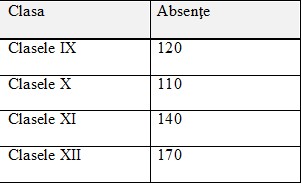 Creați tabelul alăturat într-un document word, apoi reprezentați într-un grafic datele din acesta și salvați fișierul cu numele diagrama.doc în directorul (folder-ul) ATESTAT. Redactaţi o cerere către Directorul şcolii prin care solicitaţi eliberarea Foii matricole. Textul are următoarele caracteristici:  - font Times New Roman, dimensiune 14, Bold (aldin); aliniere stânga – dreapta pentru corpul textului şi centrat pentru titlu; inseraţi un antet cu numele şcolii, număr de înregistrare, iar în subsol scrieţi data şi semnătura solicitantului. Salvați cererea cu numele cerere.doc în directorul (folder-ul) ATESTAT. Creaţi foaie de calcul cu numele „Examen” care conține următoarea structură: 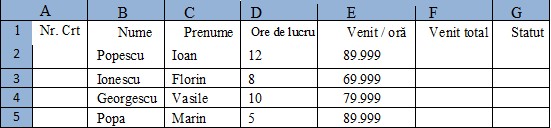 În coloana „Venit total” se va calcula automat venitul în funcţie de orele de lucru şi Venit /orǎ, iar în coloana „Statut” se va completa automat cu „Permanent” dacă orele de lucru sunt mai multe de 9 sau „Sezonier” dacă orele de lucru sunt mai puţine de 9; 6. Deschideţi o prezentare nouă în aplicaţia Microsoft PowerPoint. Inserați un diapozitiv (slide) cu titlul FORME , apoi, adaugați o formă de tip nor și plasați-o în spatele titlului diapozitivului (slide-ului). Adăugați titlului prezentării efectul de animație Creștere/micșorare de tip accent  cu următoarele caracteristici: pornire automată, dimensiune 250%, creștere pe verticală.Subiectul 13 Folosind instrumentul de căutare să se localizeze fişierele modificate în ultima lună. Stabiliți un fundal (Background) pentru Desktop culoarea roșie și una dintre imaginile predefinite, poziționată în centrul ecranului. Realizați o captură de ecran (PrintScreen) în care să fie vizibil rezultatul setărilor cerute. Salvați imaginea obținută în format JPEG, sub numele BKG.jpg în directorul (folder-ul) ATESTAT creat pe desktop. 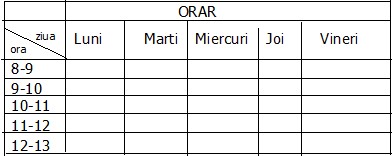 Realizați un  document Word care conține tabelul alăturat.  Introduceți în tabel orarul clasei voastre, și realizați următoarele setări: a. Încadraţi cu o linie ondulată ora care vă place cel mai mult și aplicaţi-i culoare de fundal vernil, iar coloanele și rândurile vor avea dimensiunile distribuite în mod egal. 5. Să se creeze un tabel într-un registru de calcul cu următoarea structură: 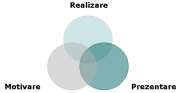 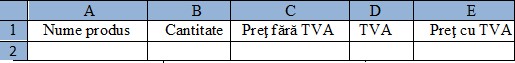 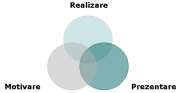 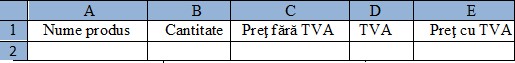 a)  Completeți tabelul cu 5 înregistrări, calculați TVA-ul (este 19% din Pretul fără TVA) și Preţ cu TVA. Creați un grafic tip Pie al produselor din tabel (câmpul nume produs) funcţie de cantitate; 6. Deschideţi o prezentare nouă în aplicaţia Microsoft PowerPoint.   Realizați un slide (dispozitiv), cu aspect Titlu şi nomogramă sau organigramă scrieţi titlul "Evaluare" şi inseraţi o nomogramă conform modelului. Salvaţi documentul cu numele powerpoint.pptx în directorul (folder-ul) ATESTAT  de pe desktop.Subiectul 14Deschideți fereastra aplicației Windows Explorer, apoi:  Creați pe partiția D un director (folder) cu numele Elevi, în cadrul acestuia creați subfolderul Clasa_XII, iar în cadrul lui un alt subfolder cu numele Proba.  Folosind aplicația Find cautați toate fișierele imagine existente pe hard, apoi reveniți în Explorer și identificați folderul în care se găsesc cele mai multe astfel de fișiere. Copiaţi-le pe aceste în D:\Clasa_XII\Proba. 3. Utilizaţi o diagramă de tip linie pentru a ilustra grafic următoarea informaţie: “Procentul candidaţilor care susţin examenul de Bacalaureat în acelaşi an în care îşi finalizează studiile este în creştere faţă de anii trecuţi: 2015 - 71%, 2014 - 64,35%, 2013 - 59,04% şi 2012 - 57,59%.“ 4. Creaţi în aplicația Microsoft Word un tabelul cu structura următoare: a) Inseraţi o linie după prima din tabel şi 2 coloane (Nota 1, Nota 2), înainte de coloana Media. Completaţi tabelul cu date corespunzătoare coloanelor, calculați apoi media folosind o formulă corespunzătoare din Word. Salvaţi documentul cu numele word.doc în directorul (folder-ul)  ELEVI. 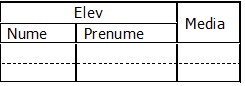 5. Să se întocmească următorul tabel într-un registru de calcul. 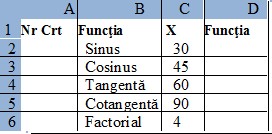 a) Să se calculeze valoarea funcției corespunzătoare în celula D2, apoi aplicați tehnica drag and drop pentru a calcula celelalte valori. Fixaţi pe ecran prima linie.  6. Deschideţi o prezentare nouă în aplicaţia Microsoft PowerPoint. În primul diapozitiv (slide), scrieţi titlul "ATESTAT INFORMATICA", şi subtitlul "Bacalaureat – 2016", cu fonturi implicite. Modificaţi fontul titlului ca să aibă culoarea roşu, dimensiunea 48, alinierea centrat şi aplicaţi umbrire.  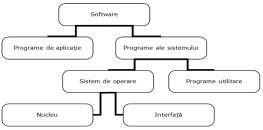 Realizaţi al doilea diapozitiv (slide), cu aspect Titlu şi nomogramă sau organigramă, scrieţi titlul "Software" şi construiţi o diagramă conform modelului alăturat. Salvaţi documentul cu numele powerpoint.pptx în director (folder-ul) ELEVI de pe desktop.Subiectul 15 Folosind instrumentul de căutare să se localizeze fişierele mai mari de 1Mb. Faceți modificările necesare astfel încât să afișați în director (folder-ul) My Documents coloana cu detalii despre calea fișierelor (path). Creaţi un tabel cu structura alăturată, cu respectarea atributelor fonturilor şi alinierii textelor: 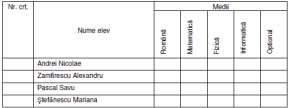 a)  Numerotare automată, aplicați un chenar cu linie întreruptă, culoare albastră, grosime de 3 pt. 4. La finalul documentului inseraţi textul WordArt şi forma automată de mai jos. Grupați casetele text și apoi centrați imaginea obținută. Salvaţi documentul cu numele word.doc pe desktop. 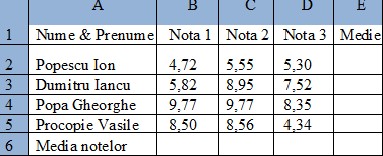 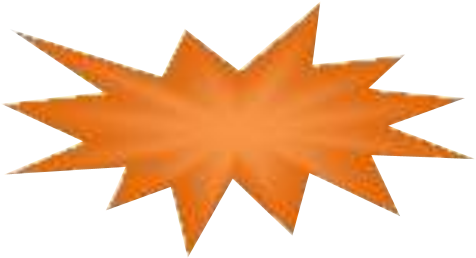 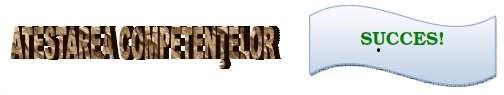 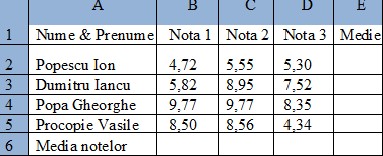 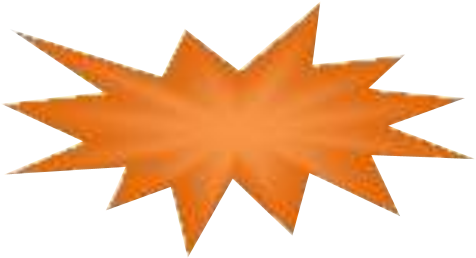 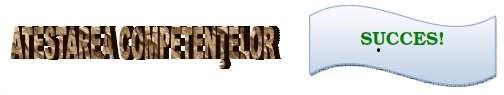 Inserați un diapozitiv (slide) de tip Titlu în care vă scrieți Numele și Prenumele în prima casetă text și clasa în a doua casetă text; formatați textul introdus astfel: font Comic Sans, dimensiune 50, culoare roșie. Aplicați-i acestui diapozitiv (slide) tema ”Concurență” Inserați al doilea diapozitiv (slide) de tip ”Doar titlu”, în care introduceți următoarele obiecte: o miniatură (la alegere) și o formă ondulată de tip ”Defilare pe verticală”. Pentru acest diapozitiv (slide) rezolvați următoarele cerințe: - scrieți în caseta text la titlu: ”Inserare obiecte”, folosind fontul Tahoma, dimensiunea 40 și culoarea albastră, aplicați la miniatura inserată o bordură cu linie continuă, grosime 6 puncte și culoare violet, rotiți miniatura la stânga cu 900, aplicați formei un gradient (la alegere), grupați cele două obiecte din diapozitiv (slide), aplicați diapozitivului o umplere cu culoare solidă (la alegere).Subiectul 16 Faceți modificările necesare astfel încât aplicația implicită de deschidere a fișierelor imagine din director (folder-ul) My Pictures să fie Microsoft Office 2007. Adăugați în lista de intrare din bara lingvistică serviciul pentru limba franceză. Creați un document word cu următoarele setări: antetul conţine la stânga 2016, centrat ATESTAT şi la dreapta numărul paginii, toate editate cu fontul Arial, dimensiunea 12, aldin 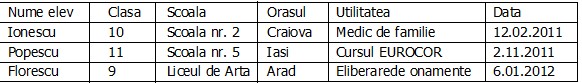 Introduceți în document următorul tabel cu următoarele specificaţii: - aliniaţi titlurile de coloane centrat pe orizontală 	şi 	verticală, 	folosiţi 	fontul 	Calibri, dimensiunea 14, aldin, culoarea roşu, cu efect de umbră, aliniaţi centrat datele din coloanele "Clasa" şi "Data" şi folosiţi fontul Tahoma, dimensiunea 12; distribuiți în mod egal coloanele tabelului. 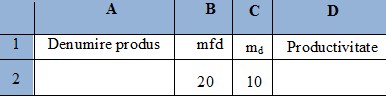 Creaţi următoarea structură într-un registru de calcul ce conține 5 înregistrări: Redenumiți foaia de lucru în Productivitate.  Introduceți în D2 formula p=mfd/md*100 și ataşaţi un comentariu celulei în care apare valoarea productivităţi.  Deschideţi o prezentare nouă în aplicaţia Microsoft PowerPoint Inserați un diapozitiv (slide) de tip ”Titlu și conținut”, în care introduceți tabelul de mai jos. Aplicați diapozitivului o umplere gradient (la alegere). Inserați al doilea diapozitiv (slide) de tip ”Titlu și conținut”, în care introduceți o diagramă de tip coloană, folosind datele de la diapozitivul 1 scrieți în caseta text la titlu: ”Inserare diagramă”, folosind fontul Batang, dimensiunea 40 și culoarea violet, aplicați diapozitivului un fundal de tip ”textură” (la alegere). Salvați fișierul cu numele tabel.pptx pe desktop. Subiectul 17 Afișați ca fundal (Background) pentru Desktop o imagine din calculator, cu poziția Cadre (Title) și realizați o captură de ecran (PrintScreen) care să cuprindă fereastra cu setările cerute. Salvați imaginea obținută în format Bitmap, sub numele împartire.bmp în directorul (folderul) ATESTAT creat pe desktop. Să se realizeze pe Desktop o arhivă rar directorului (folder-ului)  My Document. Introduceți  textul din imaginea de mai jos într-un document word: 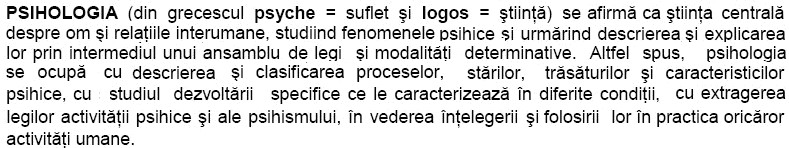 Realizați textului setarea care vă permite să scrieți textul pe 2 coloane. Definiți un stil nou cu  numele Stilfont cu următoarele caracteristici: font Comic Sans MS, dimensiune 11, spațierea între caractere 2.5 puncte și adăugați stilul creat textului. Aplicați paginii un fundal de tip inscripționare imprimată (watermark), cu textul Succes!, scris cu o culoare roșie, pe diagonală. Salvați documentul cu numele psihologie.doc în directorul (folder-ul) ATESTAT. Introduceţi următoarele date din figura alăturată într-o foaie de lucru a unui  registru de calcul. Modificaţi dimensiunea rândurilor la 17, căutaţi valoarea 425 şi înlocuiţi-o cu valoarea 1.2, formataţi grupul de celule B1:D4 astfel încât cifrele să apară cu 2 cifre după virgulă, introduceţi în antet aliniat la centru data şi ora curente. Salvaţi registrul de calcul cu numele aplicatie.xls în director (folder-ul) ATESTAT.  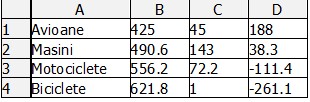 Porniți aplicația pentru prezentări și deschideți o nouă prezentare cu urmatoarele cerințe : Primul diapozitiv (slide) aspect diapozitiv titlu, Titlu FOTOGRAFII, aplicați un fundal textura de tip picături de apă, al doilea diapozitiv (slide) să conțină două imagini cu titlu, imaginile să aibă legendă și forma de dreptunghi rotunjit. (Obs. Imaginile le inserați din Miniatura) Salvați prezentarea cu numele sarbatoare.pptx în diectorul ATESTAT.Subiectul 18 Faceți modificările necesare astfel încât în meniul Start să se afișeze 10 dintre programele recent utilizate. Faceți modificările necesare astfel încât la minimizarea unei ferestre să se redea sunetul Windows Minimize.wav. Realizați o captură de ecran (PrintSceen) cu aceste setări sub numele Sound.bmp în directorul (folder-ul) ATESTAT creat pe desktop. Creaţi un tabel ca în figura alăturată, apoi inserați în dreptul tabelului o formă automată de tip față zâmbitoare cu următoarele formatări: contur culoare roșu, grosime 3 pct, umplere culoare galbenă de tip gradient din centru, umbră culoare roșie. 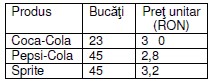 Inserați o linie nouă la sfârșitul tabelului, îmbinați primele două celule ale acesteia, adăugați textul Total, apoi calculați prin intermediul unei formule totalul produselor Să se creeze în Excel tabelul cu următoarea structură: 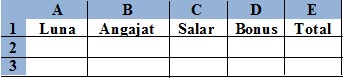 a) Se completează câmpurile Luna, Angajat și Salar. Dacă salariul este mai mic de 2.000.000 angajatul va primi automat un bonus de 500.000, dacă salariul este mai mare de 2.000.000 angajatul va primi automat un bonus de 300.000. Se va realiza un filtru în foaia de calcul prin care se vor vizualiza salariații dintr-o anumitǎ lunǎ. 6. Deschideţi o prezentare nouă în aplicaţia Microsoft PowerPoint Adaugați primului diapozitiv (slide)  aspectul “title and text”, la titlu introduceți cuvântul Hyperlink, iar la text realizați imaginea. Formatați imaginea astfel încât la vizualizare aceasta să conțină numai nuanțe de gri și dimensiunile ei să fie înălțime (height) 5 cm (1.97”), lățime (width) 4 cm(1.57”).  Subiectul  19 Să se creeze o scurtătură (shortcut)  pentru  aplicaţia  Microsoft Word.  Modificaţi numele şi tipul pictogramei asociate de la punctual 1. Creați un document Word nou în care introduceți următorul text :  “Bastinaşii din colonia britanică se plângeau că mulți dintre feciorii lor erau ademeniți, prin făgăduiri trandafirii și strălucitoare, să plece, dar că puțini dintre ei se mai reîntorceau la familiile lor.  Englezii din Africa mergeau chiar și mai departe;afirmând ca acei sărmani negri erau țintiți într-o stare de adevărată sclavie că după ce le expira stagiul de înrolare, ofițerii albi profitau de ignoranța lor spunându-le că mai au de îndeplinit câțiva ani de serviciu militar.”  a) Faceți modificările necesare astfel încât literele B și E, să apară încorporate în paragraf. Înlocuiți automat litera a cu simbolul cratima neseparatoare (~);  4. Aplicați textului de mai sus următoarele elemente de formatare:  a) Inserați o notă de final cu textul explicativ (Persoană) care se află din moși-strămoși pe pământul pe care locuiește; autohton, pentru cuvântul băștinași. Salvați documentul cu numele pagina.doc, în directorul (folder-ul) ATESTAT creat pe desktop. Să se creeze într-o foaie de calcul următoarul 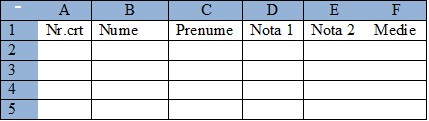 tabel:   Adăugați 5 înregistrări în tabel; marcați cu culoarea roșu, font aldin toți elevii care au media 10, iar cu galben-format cursiv toți elevii cu media <6 și mai mare decât 5.  Creaţi  următoarea prezentare power point: :  Primul slide să fie de tipul Bulleted List. Adăugaţi acestui diapozitiv (slide) titlul EXCURSII. Introduceţi oraşele vizitate folosind o listă cu marcatori diferiti: o  Paris   Londra   Atena  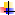  Rio de Janeiro   Haway  Adăugaţi subtitlul Personalități în al doilea diapozitiv (slide) prezentării, rotiți textul cu 900, aliniați textul în mijlocul casetei și afișati-l pe un rând fără a modifica dimensiunea textului. Aplicaţi un efect de tranziţie întregii prezentări. Salvaţi prezentarea sub numele Turism.ppt în directorul  (folder-ul) ATESTAT.Subiectul 20 Să se deschidă folderul My Documents, să se așeze documentele și folderele pe care le conține, sub formă de listă apoi să se creeze în acesta un folder cu numele ATESTAT. Utilizând aplicația Paint realizați un desen de dimensiuni 10 cm x10 cm care să conțină, pe un fundal de culoare galbenă, un poligon cu șase laturi umplut cu o nuanță de verde. Salvați imaginea obținută în format Bitmap, sub numele hexagon.bmp, în folderul creat anterior.  Creați un document Word nou în care să introduceți următorul text:  “Tânârul scutier se apropie de Robin si zice:  -Cine sunt acești oameni, bunule pădurean, care vor să îți facă rău?  -Cum? Întrerupse cavalerul cu aprindere-banda lui Isembart de Belame, fiul cel mare al diavolului din Tickhill?  -Sunt lorzi de rang înalt-răspunse Robin-dar cu purtări de pungași și cuțitar de tavern. Niger le Grym, Hamo de Mortain…”  Adăugați o bordură de pagină cu următoarele formatări: linie dublă, culoare roșie, mărime 2 ¼ pct. Setați modul de spațiere între caractere “condensat la 1pt” pentru al treilea paragraf.  Aplicați apoi următoarele elemente de formatare:   Toate cele 4 paragrafe vor începe cu un tab al cărui lățime o setați la 0,5 cm față de textul  original, fragmentul dat conține o greșeală: ultimele 2 paragrafe sunt inversate între ele. Corectați această greșeală, mutând ultimul paragraf înaintea penultimului. 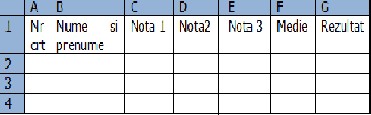 Creați într-un Registru de calcul următorul tabel: Completați tabelul  cu 5 nume și prenume, atribuiți note  fiecărui elev și calculați media cu funcția aferentă; în celula G2,  afișați mesajul “Promovat” dacă Media >= 5 și “Corigent” în caz contrar. Reprezentați într-o diagramă de tip Coloană 3-D grupată pe axa OX numele elevilor și pe axa OY mediile lor. Porniţi aplicaţia pentru prezentări şi creaţi o nouă prezentare astfel: în primul  diapozitiv (slide) cu aspectul “title and text”, introduceți următoarea listă:                Google Yahoo Site-ul invățământului. Inserați un al doilea diapozitiv(slide) care conține un buton ce face legătura cu primul diapozitiv (slide). Adăugați un fundal de tip gradient pentru prezentare având următoarele setări: de sus în jos culorile galben, verde și violet, iar transparența culorilor 50%. Salvaţi prezentarea sub numele SITE.ppt în directorul (folder-ul) ATESTAT.Subiectul  21 Creați pe spațiul pe lucru un director (folder) cu numele Atestat. Alegeți un tapet (background) pentru fundalul ecranului. Tapetul trebuie să acopere tot fundalul ecranului. Realizați o captură de ecran (printscreen) care să indice modul cum ați realizat setările și salvați-o cu numele captura.jpg în directorul (folderul) creat la punctul anterior. În directorul (folderul) creat anterior, realizaţi un document Microsoft Word cu numele atestat.  Aplicați documentului următoarele setări: orientarea paginii de tipul Vedere (Landscape) și următoarele margini: sus 2 cm, jos 2 cm, stânga 3 cm, dreapta 3 cm. Inserați în document 3 forme automate (autosheep) și aplicați-le diferite efecte de umplere, o imagine din calculator și o imagine din Miniatura (ClipArt). Aliniați imaginea din calculator în partea dreaptă a paginii și aplicați imaginii din Miniatură  un chenar cu linie punctată și culoare verde. Realizați în MicrosoftExcel următorul tabel. Introduceți simboluri monetare datelor din coloana a 3-A. Calculați folosind o formulă matematică datele din ultima coloană, apoi salvați fișierul cu numele produs.xls Realizați o prezentare Power Point cu 4 diapozitive (slide-uri) cu tema Anotimpuri. Fiecare diapozitiv (slide) va avea aspectul Titlu și conținut și va cuprinde titlul anotimpului și o imagine sugestivă. Adăugați tuturor imaginilor din prezentare efecte de animație de intrare și salvați fișierul cu numele anotimpuri.ppt în directorul (folderul) Atestat. Subiectul 221. Creați pe spatiul pe lucru un director (folder) cu numele Atestat. 2. Alegeți un ecran de protecție (ScreenSaver) care să cuprindă numele vostru, personalizațil cu diferite culori. Realizați o captură de ecran (printscreen) care să indice modul cum ați realizat setările și salvați-o cu numele captura.jpg în directorul (folderul) creat la punctul anterior. 3. În directorul (folderul) creat anterior, realizaţi un document Microsoft Word cu numele atestat.  Deschideți documentul și inseraţi din Help două paragrafe despre mouse. Încadraţi primul paragaf între două linii (în partea de sus şi cea de jos), cu linie dublă, continuă, grosime 3 pt de culoare neagră. Adaugați între cele 2 paragrafe o imagine sugestivă, apoi redimensionați imaginea astfel încât să aibă 3 cm înălţime (height) şi 3 cm lăţime(width). Adaugați documentului o culoare de pagină. Realizați în Microsoft Excel următorul tabel, apoi adaugați 5 rânduri de date în tabel. Realizați un grafic de tip linie cu datele din coloanele Nume și prenume și Medie. Salvați fișierul. Realizați o prezentare PowerPoint cu 3 diapozitive (slide-uri). Primul diapozitiv(slide) va conține titlul "Dispozitive periferice" scris cu WordArt și ca subtitlu numele vostru. În cel de-al 2lea diapozitiv (slide) enumerați 3 dispozitive periferice de intrare, iar pe cel de-al 3-lea scrieți 3 dispozitive periferice de ieșire. Adaugați efecte de animație textelor din primul diapozitiv (slide). Subiectul 231. Creați pe spatiul pe lucru un director (folder) cu numele Atestat. Deschideți directorul (folderul) și creați fișierul cerinte.txt, în care specificați dimensiune spațiului de pe discul C. În folderul creat anterior, realizaţi un document Microsoft Word cu numele atestat. Deschideți documentul și inseraţi din Help trei paragrafe despre multimedia. Aplicați paragrafelor marcatori diferiți. Aplicaţi textul MULTIMEDIA ca fundal al paginii cu orientarea pe diagonală (watermark).  Scrieți următoatoarea ecuație:  Realizați în Microsoft Excel următorul tabel. Să se completeze tabelul cu datele a 5 elevi, apoi să se insereze o coloană numită Media, la dreapta, în care să se calculeze, folosind o funcție , media aritmetică a valorilor din coloanele Nota 1 și Nota 2. Salvați fișierul. Realizați o prezentare PowerPoint cu 2 diapozitive (slide-uri). Primul diapozitiv (slide) va conține titlul "Multimedia" și ca subtitlu numele vostru. În cel de-al 2-lea diapozitiv (slide) copiați paragrafele din fișierul atestat. Adaugați efecte de animație de ieșire fiecărui paragraf.  Subiectul 24 Creați pe spațiul pe lucru un director (folder) cu numele Atestat. Realizați în directorul (folderul) creat anterior o comandă rapidă (shortcut) către My Computer În directorul (folderul) creat anterior, realizaţi un document Microsoft Word cu numele atestat.  Deschideți documentul și adaugați în subsolul acestuia data curentă. Inseraţi un tabel conform modelului de mai jos, în care să introduceţi obiectul și simbolul acestuia. Formataţi tabelul astfel: chenar cu stil linie dublă, culoare roşie, textul din tabel culoare roşie mărime 12, culoare de umbrire galbenă. Creați în Microsoft Excel urmatorul tabel. Realizați calculele cerute în ultima coloană, apoi aplicați borduri la alegere tabelului. Salvați fișierul. Realizați o prezentare PowerPoint cu 2 diapozitive (slide-uri). În primul diapozitiv (slide), cu aspect Titlu şi conţinut copiați tabelul din fişierul Excel creat la punctul precedent, iar titlul va fi Cheltuieli. În diapozitivul (slide-ul) 2 realizați un grafic asupra datelor regăsite în primele 4 coloane. Subiectul 25 Creați pe spațiul pe lucru un director (folder) cu numele Atestat Modificați proprietățile unui fișier din My Documents astfel încât acesta să fie accesibil doar pentru citire (read only). Capturaţi imaginea cu această setare, şi introduceţi-o în Paint, apoi salvați cu numele fișier.bmp în directorul (folderul) creat anterior.În directorul (folderul) creat anterior, realizaţi un document Microsoft Word cu numele atestat.  Deschideți documentul și inseraţi două paragrafe despre ecosistem. Centraţi textul din al 2-lea paragraf şi aplicaţi următoarea formatare: 11 pt , indentare la stânga 2 cm, indentare la dreapta 2 cm, spaţiu înainte 4 pt, spaţiu după 3.5 pt. Folosind o funcţie specială, modificaţi în majuscule textul din primul paragraf. În Microsoft Excel creați următorul tabel, apoi formatați primul rând al tabelului astfel: font - Times New Roman, 14, Bold, margini duble interior și exterior. Realizați un grafic de tip coloană cu datele din tabel. Salvați fișierul. Realizați o prezentare PowerPoint cu 2 diapozitive (slide-uri). Primul diapozitiv (slide)  va conține titlul "Multimedia" și ca subtitlu numele vostru. În cel de-al 2-lea diapozitiv (slide) copiați paragrafele din fișierul atestat. Aplicați diapozitivului 2 o temă la alegere și diapozitivului 1 un efect de tranziție dorit. Subiectul 26 Creați pe spațiul pe lucru un director (folder) cu numele Atestat.Creați în Paint o diplomă pentru un coleg. Salvați diploma cu numele Diploma.jpg în folderul Atestat În directorul (folderul) creat anterior, realizaţi un document Microsoft Word cu numele atestat.  Deschideți documentul și inseraţi în antetul acestuia numele vostru şi în subsol clasa din care faceți parte. Creaţi tabelul de mai jos. Aplicaţi tabelului stilul Heading 1. Creaţi o diagramă de tip coloană care să conţină datele din tabelul de mai jos. Copiati graficul creat și realizați asupra copiei următoarele modificări: diagrama de tip “pie” cu afișarea valorilor reprezentate. Într-un registru Excel, redenumiți prima foaie de lucru (Sheet 1) cu numele Atestat și adăugați în celula A12 numărul 53. În celula G1 introduceți o formulă pentru a afișa DA dacă în celula A12 se află o valoare mai mare decât 51 și textul NU în caz contrar. Modificați dimensiunea coloanei A la 10 și salvați fișierul.Realizați o prezentare PowerPoint cu 2 diapozitive (slide). Adăugați în primul diapozitiv (slide) 3 forme automate (shapes) diferite și aplicați-le efecte de animație de intrare. Cel de-al doilea diapozitiv (slide) va avea aspectul "titlu și 2 coloane" și va conține numele vostru, clasa și data curentă. Aplicați prezentării o temă la alegere. Subiectul 27 Creați pe spațiul pe lucru un director (folder) cu numele Atestat.Căutaţi toate fişierele cu extensia .doc, apoi capturați imaginea și salvați-o cu numele fișiere.jpg în directorul (folder-ul) creat anterior. În directorul (folderul) creat anterior, realizaţi un document Microsoft Word cu numele atestat. Deschideți documentul și scrieți numele dumneavoastră folosind scrierea cu WordArt.  Creaţi un stil nou cu numele stilul meu şi aplicaţi-i următoarele formatări: font-Verdana, dimensiune 16, culoare verde, paragraf cu aliniere justified (stânga-dreapta), prima linie indentată la 1.5 cm. Scrieţi în pagina a 2-a următoarea ecuaţie: În Microsoft Excel creați și salvați un tabel cu următorul antet. Adăugați tabelului datele a 5 elevi, apoi inserați o coloană numită Total absenţe, la dreapta, în care să se calculeze folosind o funcție totalul absenţelor. Realizați o prezentare PowerPoint cu 1 diapozitiv (slide). Adăugați diapozitivului (slideului) o imagine de fundal. Schimbați aspectul acestuia în titlu și conținut, apoi adăugați următoarea listă de link-uri: Google, Yahoo, site-ul învățământului. Realizați legături (hyperlink-uri) între texte și site-urile corespunzătoare.Subiectul 28Creați pe spațiul pe lucru un director (folder) cu numele Atestat. Alegeți un ecran de protecție (Screen Saver) care să se instaleze dupa 5 minute. Realizați o captură de ecran (printscreen) care să indice modul cum ați realizat setările și salvați-o cu numele captura.jpg în directorul (folderul) creat la punctul anterior În directorul (folderul) creat anterior, realizaţi un document Microsoft Word cu numele Atestat. Deschideți un document Microsoft Word și creați un tabel cu 2 coloane completat cu următoarele valori. Reprezentați grafic, sub formă de coloane,  datele din tabel. Adăugați graficului titlul “Transport rutier”. Adăugați tabelului o ultimă linie în care, în prima coloana scrieți TOTAL, centrat, îngroșat, iar în coloana a doua calculați, folosind o funcție specială valoarea totală. Într-un registru Excel, redenumiți prima foaie de lucru (Sheet 1) cu numele Statistica și creați următorul tabel. Adăugați o culoare de umplere primului rând al tabelului, apoi sortați datele din tabel în ordine descrescătoare în funcție de a 2-a coloană. Realizați o prezentare PowerPoint cu 2 diapozitive (slide-uri). În primul diapozitiv (slide), cu aspect Titlu şi conţinut copiați tabelul din fişierul Excel creat la punctul precedent, iar titlul va fi Statistică. În diapozitivul (slide-ul) 2 realizați un grafic de tip linie asupra datelor regăsite în tabel. Adăugați graficului un efect de animație dorit. Subiectul 29 Creați pe spațiul pe lucru un director (folder) cu numele Atestat. Constataţi cât spaţiu de memorare mai este liber pe hard disk-ul dumneavoastră și scrieți răspunsul într-un fișier Notepad. Salvați fișierul cu numele spatiu_liber.txt În folderul creat anterior, realizaţi un document Microsoft Word cu numele atestat. Deschideți documentul și inseraţi din Help trei paragrafe despre opțiunea print. Formataţi ultimul paragraf din document astfel încât acesta să apară pe două coloane, cu o linie verticalã și spațiu de 1 cm între ele. Încadrați primul paragraf într-un chenar de culoare verde. Creați în Microsoft Excel următorul tabel Realizați o prezentare PowerPoint cu 2 diapozitive (slide-uri). Aplicați o temă întregii prezentări. Primul diapozitiv(slide) va conține titlul "Organigramă" și ca subtitlu numele vostru. În cel de-al 2-lea diapozitiv (slide) inserați următoarea organigrama de tip ierarhic 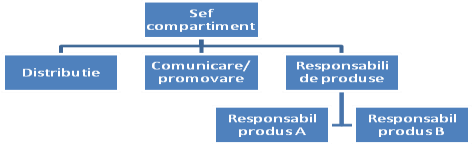 Subiectul 30 Creați pe spațiul pe lucru un director (folder) cu numele Atestat. Realizați în directorul (folderul) creat anterior două comenzi rapide (shortcut-uri) pentru aplicațiile Calculator și Notepad  În folderul creat anterior, realizaţi un document Microsoft Word cu numele atestat. Deschideți un document Microsoft Word și creați un tabel cu 3 coloane completat cu următoarele valori: Ordonați datele din tabel descrescător dupa Preț Magazin 2. Adăugați tabelului o ultima linie în care, în prima coloană scrieți TOTAL, centrat, îngroșat, iar în următoarele 2 coloane calculați, folosind o funcție specială valoarea totală. Creați în Microsoft Excel următorul tabel, apoi calculați Venit mediu/membru = Venituri totale/Nr. Membri. Realizați o copie a foii de calcul și redenumiți copia Situație financiară.  Realizați o prezentare PowerPoint cu 2 diapozitive (side-uri). În primul diapozitiv (slide), cu aspect Titlu şi conţinut copiați tabelul din fişierul atestat, iar titlul va fi Prețuri. În diapozitivul 2 realizați un grafic asupra datelor regăsite în tabel. Aplicați efecte de tranziție prezentării și efecte de animație de intrare tuturor obiectelor întâlnite în diapozitivul 2. A B C D 1 Produs  Cantitate Preţ unitar TOTAL 2 MERE 12 10 3 PERE 3 30 4 PRUNE  7 45 MINIM MAXIM MEDIA a b E=a AND b REZULTAT T F T T F F F T A B C 1 CANDIDAT MEDIA REZULTATUL 2 Nume elev Medii Medii Medii Medie generală Observaţii Nume elev Medie generală Observaţii Popa Diana 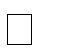 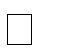 Vlad Ion Vasilescu Ana Ștefănescu Marian  Data Valori Data Euro Lira sterlină Dolarul american A B C D 1 ȚARA LOCUL OCUPAT MEDALIA ANUL OBȚINERII 2 A B C D 1 ECHIPA TARA GRUPA LOCUL 2 STEAUA ROMÂNIA A III A B C D E F G 1 NR. CRT PRODUS LUNA PRET TOTAL 2 NR. CRT PRODUS MARTIE APRILIE MAI PRET TOTAL 3 4 5 6 7 8 Nr. crt. Liceul 	1. 	STATISTICA 	1. 	STATISTICA 	1. 	STATISTICA Numar elevi Nr. crt. Liceul Clasa Medii Medii Medii Numar elevi Nr. crt. Liceul Clasa 2. Corigent Promovaţi Promovaţi Numar elevi Nr. crt. Liceul Clasa 2. Corigent De 5 Între 5-7 Peste 7 Numar elevi Nume elev Nota informatică Popescu Elena 10 Ionescu Maria 9 Popa George 6 Mihnea Vlad 8 Produs Nr. bucati Pret/bucata Pret vanzare Guma 30 2.5 Pix 60 4 Creioane colorate 25 3 Nr. Crt Nume și prenume Medie Nr. Crt. Nume și prenume elev Nota 1 Nota 2 Obiectul Simbolul Telefon fix  Clopoţel  Stilou  Laptop  Familie Cheltuieli intretinere Cheltuieli hrana Cheltuieli imbracaminte Total cheltuieli Familia 1 980 698 330 Familia 2 770 580 570 Familia 3 1050 830 420 Nr. Crt Nume firma Produse realizate 1.  Star S.R.L. 3466 2.  Jimmy S.R.L 2311 3.  Pluto S.R.L 2987 Nume Medii T.I.C. Popescu 8 Vasilescu 10 Ionescu 9 Stefanescu 10 Nume si prenume elev Absențe nemotivate Absențe motivate Ruta Pret € Iasi 112 Bucuresti 52 Oradea 135 Brasov 128 Cluj 136 Nume elev Vârsta Ionut 15 Elena 14 Viorica 16 Radu 15 Nr. Crt Nume și prenume Rezultat Proba 1 Rezultat Proba 2 Produs Preț Magazin 1 Preț Magazin 2 Lapte 5 6 Făina 5 4 Orez 3 5 Zahăr  3 5 Situația financiară a unor familii Situația financiară a unor familii Numele familiei Venituri totale Nr. membrii Venit mediu/membru Fam. Poenariu 2760 3 Fam. Roșca 3450 4 Fam. Ionescu 5300 2 Fam. Codrea 3300 3 